SEMANA: N° 2MAYOASIGNATURA: LENGUAJE Y COMUNICACIÓN   ASIGNATURA: LENGUAJE Y COMUNICACIÓN   GUÍA DE APRENDIZAJE SEMANA  N°2MAYOProfesor(a):  SRA. MARLENE FIGUEROAGUÍA DE APRENDIZAJE SEMANA  N°2MAYOProfesor(a):  SRA. MARLENE FIGUEROAGUÍA DE APRENDIZAJE SEMANA  N°2MAYOProfesor(a):  SRA. MARLENE FIGUEROANombre Estudiante:Nombre Estudiante:Curso: 2°MEDIOUnidad: UNIDAD N°1 “SOBRE LA AUSENCIA, EXILIO, MIGRACIÓN E IDENTIDAD”Unidad: UNIDAD N°1 “SOBRE LA AUSENCIA, EXILIO, MIGRACIÓN E IDENTIDAD”Unidad: UNIDAD N°1 “SOBRE LA AUSENCIA, EXILIO, MIGRACIÓN E IDENTIDAD”Objetivo de Aprendizaje: N° 13 escribir con el propósito de explicar un tema...Objetivo de Aprendizaje: N° 13 escribir con el propósito de explicar un tema...Objetivo de Aprendizaje: N° 13 escribir con el propósito de explicar un tema...Recursos de aprendizaje a utilizar:Guía de trabajoLibro de lenguajeRecursos de aprendizaje a utilizar:Guía de trabajoLibro de lenguajeRecursos de aprendizaje a utilizar:Guía de trabajoLibro de lenguajeInstrucciones:Lee atentamente las indicaciones señaladas para realizar esta actividad, la cual ha sido organizada en 3 clases o fasesSEGUNDA FASE (CLASE 2)ACTIVIDAD COMPLEMENTARIA DE ESCRITURA PRODUCCIÓN DE UN REPORTAJE BREVE                                                                                                                  PROFESORA: MARLENE FIGUEROACLASE  N°2 (fase de escritura)INICIO:Recuerda que al igual que en la Guía N°1 la idea principal  de este trabajo es que ejercites la escritura creativa.  Estas creando un reportaje  breve sobre el trabajo u oficio que desempeña una persona cercana que te parezca interesante. Ya has realizado la  investigación, y la entrevista, reserva esa información que servirá para crear el reportaje.   Ahora te invito a seguir avanzandoDESARROLLO:1.- investiga sobre el propósito y estructura de un reportaje. Para ello revisa la página N°55 del libro y crea un mapa mental con la información en tu cuaderno. Si no recuerdas cómo se hacen, revisa el siguiente video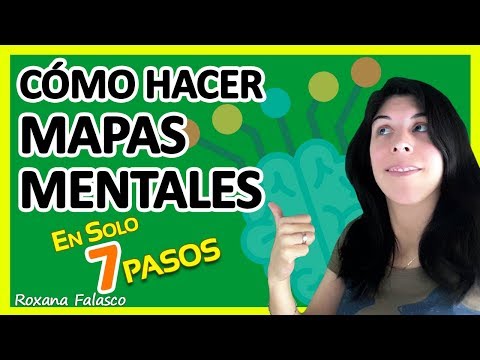 2.- Una vez realizado el mapa mental analiza tus apuntes anteriores (investigación y entrevista)  y planifica la escritura de tu reportaje breve considerando :Una descripción del oficio Una semblanza del entrevistado, incorpora la información de la entrevista ¿quién es?, ¿cómo es su trabajo?, ¿desde cuándo lo realiza?, etc.Una reflexión tuya acerca de la relevancia de conocer este oficio. Debes relacionar las características del oficio con la información recogida en la entrevistaCorrige tu borrador final, asegúrate de que no haya errores de concordancia gramatical.  Revisa el cuadro de la página N°44 del libro puede servirteRevisa la pauta de evaluación del reportaje  y hazte las siguientes preguntas que podrían ayudarte en la corrección¿El texto informa de manera clara y completa sobre un trabajo u oficio en particular?¿La información proporcionada por el reportaje da cuenta de una información previa?3.- Envía tu primer borrador al correo de la profesora marlenfiga@gmail.comCIERRE:¿Qué has aprendido en esta clase?  Responde en tu cuadernoIMPORTANTE  REVISA LA PAUTA DE EVALUACIÓNInstrucciones:Lee atentamente las indicaciones señaladas para realizar esta actividad, la cual ha sido organizada en 3 clases o fasesSEGUNDA FASE (CLASE 2)ACTIVIDAD COMPLEMENTARIA DE ESCRITURA PRODUCCIÓN DE UN REPORTAJE BREVE                                                                                                                  PROFESORA: MARLENE FIGUEROACLASE  N°2 (fase de escritura)INICIO:Recuerda que al igual que en la Guía N°1 la idea principal  de este trabajo es que ejercites la escritura creativa.  Estas creando un reportaje  breve sobre el trabajo u oficio que desempeña una persona cercana que te parezca interesante. Ya has realizado la  investigación, y la entrevista, reserva esa información que servirá para crear el reportaje.   Ahora te invito a seguir avanzandoDESARROLLO:1.- investiga sobre el propósito y estructura de un reportaje. Para ello revisa la página N°55 del libro y crea un mapa mental con la información en tu cuaderno. Si no recuerdas cómo se hacen, revisa el siguiente video2.- Una vez realizado el mapa mental analiza tus apuntes anteriores (investigación y entrevista)  y planifica la escritura de tu reportaje breve considerando :Una descripción del oficio Una semblanza del entrevistado, incorpora la información de la entrevista ¿quién es?, ¿cómo es su trabajo?, ¿desde cuándo lo realiza?, etc.Una reflexión tuya acerca de la relevancia de conocer este oficio. Debes relacionar las características del oficio con la información recogida en la entrevistaCorrige tu borrador final, asegúrate de que no haya errores de concordancia gramatical.  Revisa el cuadro de la página N°44 del libro puede servirteRevisa la pauta de evaluación del reportaje  y hazte las siguientes preguntas que podrían ayudarte en la corrección¿El texto informa de manera clara y completa sobre un trabajo u oficio en particular?¿La información proporcionada por el reportaje da cuenta de una información previa?3.- Envía tu primer borrador al correo de la profesora marlenfiga@gmail.comCIERRE:¿Qué has aprendido en esta clase?  Responde en tu cuadernoIMPORTANTE  REVISA LA PAUTA DE EVALUACIÓNInstrucciones:Lee atentamente las indicaciones señaladas para realizar esta actividad, la cual ha sido organizada en 3 clases o fasesSEGUNDA FASE (CLASE 2)ACTIVIDAD COMPLEMENTARIA DE ESCRITURA PRODUCCIÓN DE UN REPORTAJE BREVE                                                                                                                  PROFESORA: MARLENE FIGUEROACLASE  N°2 (fase de escritura)INICIO:Recuerda que al igual que en la Guía N°1 la idea principal  de este trabajo es que ejercites la escritura creativa.  Estas creando un reportaje  breve sobre el trabajo u oficio que desempeña una persona cercana que te parezca interesante. Ya has realizado la  investigación, y la entrevista, reserva esa información que servirá para crear el reportaje.   Ahora te invito a seguir avanzandoDESARROLLO:1.- investiga sobre el propósito y estructura de un reportaje. Para ello revisa la página N°55 del libro y crea un mapa mental con la información en tu cuaderno. Si no recuerdas cómo se hacen, revisa el siguiente video2.- Una vez realizado el mapa mental analiza tus apuntes anteriores (investigación y entrevista)  y planifica la escritura de tu reportaje breve considerando :Una descripción del oficio Una semblanza del entrevistado, incorpora la información de la entrevista ¿quién es?, ¿cómo es su trabajo?, ¿desde cuándo lo realiza?, etc.Una reflexión tuya acerca de la relevancia de conocer este oficio. Debes relacionar las características del oficio con la información recogida en la entrevistaCorrige tu borrador final, asegúrate de que no haya errores de concordancia gramatical.  Revisa el cuadro de la página N°44 del libro puede servirteRevisa la pauta de evaluación del reportaje  y hazte las siguientes preguntas que podrían ayudarte en la corrección¿El texto informa de manera clara y completa sobre un trabajo u oficio en particular?¿La información proporcionada por el reportaje da cuenta de una información previa?3.- Envía tu primer borrador al correo de la profesora marlenfiga@gmail.comCIERRE:¿Qué has aprendido en esta clase?  Responde en tu cuadernoIMPORTANTE  REVISA LA PAUTA DE EVALUACIÓNINDICADORES DE EVALUACIÓN321InvestigaciónEl reportaje ha sido escrito a partir de una investigación previa, lo que se advierte en la incorporación de datos e informaciones relevantes extraídas de dos fuentes confiablesEl reportaje ha sido escrito a partir de una investigación previa.  Sin embargo, los datos e informaciones extraídas de las fuentes son secundarias, provienen de una única fuente confiableEl reportaje  no ha sido escrito a partir de una investigación previa, lo que se observa en la falta de datos, informaciones relevantes y respaldo de fuentes confiablesEstructuraLa estructura del reportaje consta de titular, párrafo inicial, cuerpo y párrafo final.  Además cada parte cumple su función de manera efectivaLa estructura del reportaje consta de titular, párrafo inicial, cuerpo y párrafo final.  Sin embargo una o más partes de la estructura no cumplen su función de manera efectivaNo es posible distinguir en el texto las partes de la estructura del reportaje, lo que impide al lector identificar con claridad que se trata de un reportajeRecursos GráficosEl reportaje incorpora al menos dos recursos gráficos que complementan o refuerzan la información entregada (fotos, infografías, gráficos, etc.)El reportaje incorpora solo un recurso  gráfico,  que refuerza la información entregada El reportaje no incorpora recursos gráficos, o bien los recursos incorporados no complementan o refuerzan la información entregadaPropósitoEl reportaje cumple con el propósito de entregar información ampliada, completa y clara sobre el tema elegidoEl reportaje informa de manera clara sobre el tema elegido, pero no proporciona la información suficienteEl reportaje proporciona información escasa y confusa sobre el tema elegidoProgresión TemáticaTodos los párrafos se refieren al tema central, aportando información nueva y permitiendo y permitiendo que la información se desarrolle de manera organizadaDos o más párrafos reiteran información sobre el tema central, lo que afecta el desarrollo de la información del textoLos párrafos se refieren a temas distintos, que se alejan del tema central, o bien no aportan información nueva respecto de ésteCohesiónEl reportaje presenta un adecuado uso de conectores y marcadores discursivosEl reportaje presenta conectores y marcadores discursivos, sin embargo, su uso no siempre es adecuadoSe observa una ausencia de conectores y marcadores discursivos adecuados, lo que dificulta la comprensiónOrtografía literal, acentual y puntualEl reportaje presenta una correcta ortografía literal, acentual y puntualEl reportaje presenta hasta cuatro errores distintos de  ortografía literal, acentual y puntualEl reportaje presenta más de cuatro errores distintos de ortografía literal, acentual y puntualActitudTrabaja de forma rigurosa y perseverante, entendiendo que los logros se obtienen solo de un trabajo prologadoTrabaja de forma perseverante, entendiendo que los logros se obtienen solo de un trabajo prologado, aunque falta rigurosidad en el trabajoFalta constancia en el proceso de escritura y rigurosidad en el trabajoPuntaje